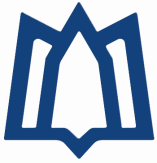     دانشگاه علوم پزشكي و خدمات بهداشتي درماني همدان                      *دانشكده داروسازي*                                                                         با استعانت ازخداوند متعال جلسه دفاع از پايان نامه آقای/خانم  .......................................... در رشته شیمی دارویی، مقطع کارشناسی ارشد ناپیوسته به شماره دانشجويی ..................................................تحت عنوان"............................................................................................................................................................................................."در تاريخ.................................... برگزار گرديد.نظر هيات محترم داوران پس از استماع بيانات و نحوه ارايه نامبرده به شرح زير مي باشد:نتيجه دفاع از پايان نامه:                            □ قبول                                       □ دفاع مجدد                                              □ مردوددرجه پايان نامه :    □ عالي(20-5/18)    □ بسيار خوب (49/18-17)     □خوب (99/16-5/15)    □ قابل قبول(49/15-14)   □غير قابل قبول(كمتر از14)نمره پايان نامه به عدد:                                                                          نمره پايان نامه به حروف:رديف     هيات داوراننام و نام خانوادگيمرتبه علميامضاء1استاد راهنماي اول2استاد راهنماي دوم3استاد مشاور اول4استاد مشاور دوم5داور مدعو6داور مدعوناظر جلسه :                                                                                                                        تاريخ و امضاء:معاون تحقیقات و فناوری دانشكده: آقای دكتر امیر نیلی                                                    تاريخ و امضاء:معاون آموزشی دانشکده:خانم دکتر محمدی                                                                       تاريخ و امضاء: